บันทึกข้อความ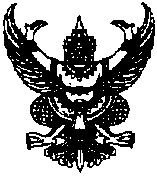 ส่วนราชการ ..................................โรงเรียนละอุ่นวิทยาคาร...............................................................................ที่....................................................วันที่.......................เดือน...............................................พ.ศ.........................เรื่อง  ขออนุมัติเบิกเงินไปราชการ----------------------------------------------------------------------------------------------------------------------------เรียน   ผู้อำนวยการโรงเรียนละอุ่นวิทยาคารตามคำสั่งโรงเรียนละอุ่นวิทยาคารที่................../..........................  ลงวันที่...........................................ได้อนุมัติให้ข้าพเจ้า.......................................................................................ตำแหน่ง..................และคณะเข้าร่วมประชุม/อบรม/สัมมนา...........................................................................................................................................................................................................................................................................................................ในวันที่............................................................................  ณ............................................................................โดยสังกัด............................................................................................................................................................ 	บัดนี้ข้าพเจ้าได้กลับเข้าร่วมประชุม/อบรม/สัมมนา เสร็จสิ้นเรียบร้อยแล้ว  ข้าพเจ้าจึงขอเบิกเงินไปราชการจำนวน............................................บาท           (.................................................................................)ตามเอกสารที่แนบมา		จึงเรียนมาเพื่อโปรดพิจารณา						                  ลงชื่อ........................................................                                                                       		 						                                                             (..............................................................)                                                                                       ตำแหน่ง ........................................ความเห็นของฝ่ายแผนงาน ตรวจสอบแล้ว  งาน / โครงการนี้อยู่ในแผนฯซึ่งใช้เงินประเภท................................................................         ได้รับงบประมาณ   ……………….….…บาท         ยอดเงินคงเหลือ…………….…..……..…บาท        อื่นๆ…………………………....................…………              ลงชื่อ………...............……………………….                      ( นางสาวนิรุสนีย์  เจ๊ะบู)                     ……....../................................../...............ความเห็นชอบของหัวหน้าการเงิน            พัสดุตามรายการข้างต้นสามารถจัดซื้อได้ตามระเบียบฯ              -  เห็นควรอนุมัติ           ลงชื่อ.......................................               (นางสาวพิมพา   กาหลง)           หัวหน้าการเงิน/เจ้าหน้าที่การเงิน       ……....../................................../...............                                             -     อนุมัติ                                                   มอบเจ้าหน้าที่การเงินดำเนินการ                                         ลงชื่อ..............................................................                                                       (นายจตุพร  พิณแก้ว)                                               ผู้อำนวยการโรงเรียนละอุ่นวิทยาคาร                                                       ……....../................................../...............                                             -     อนุมัติ                                                   มอบเจ้าหน้าที่การเงินดำเนินการ                                         ลงชื่อ..............................................................                                                       (นายจตุพร  พิณแก้ว)                                               ผู้อำนวยการโรงเรียนละอุ่นวิทยาคาร                                                       ……....../................................../...............